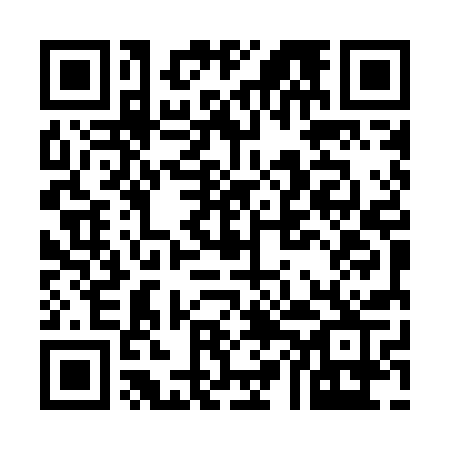 Prayer times for Flower Pot Farm, Quebec, CanadaMon 1 Jul 2024 - Wed 31 Jul 2024High Latitude Method: Angle Based RulePrayer Calculation Method: Islamic Society of North AmericaAsar Calculation Method: HanafiPrayer times provided by https://www.salahtimes.comDateDayFajrSunriseDhuhrAsrMaghribIsha1Mon1:463:3711:545:318:1210:032Tue1:463:3811:555:318:1110:033Wed1:473:3911:555:318:1110:034Thu1:473:3911:555:308:1010:035Fri1:483:4011:555:308:1010:026Sat1:483:4111:555:308:0910:027Sun1:493:4211:555:308:0810:028Mon1:493:4311:565:298:0810:029Tue1:503:4411:565:298:0710:0110Wed1:503:4511:565:298:0610:0111Thu1:513:4611:565:288:0510:0112Fri1:523:4711:565:288:0410:0013Sat1:523:4811:565:288:0410:0014Sun1:533:5011:565:278:039:5915Mon1:543:5111:565:278:029:5916Tue1:543:5211:575:268:019:5817Wed1:553:5311:575:257:599:5818Thu1:563:5511:575:257:589:5719Fri1:563:5611:575:247:579:5720Sat1:573:5711:575:247:569:5621Sun1:583:5911:575:237:559:5622Mon1:584:0011:575:227:539:5523Tue1:594:0111:575:217:529:5424Wed2:004:0311:575:217:519:5425Thu2:004:0411:575:207:499:5326Fri2:014:0611:575:197:489:5227Sat2:024:0711:575:187:469:5128Sun2:034:0811:575:177:459:5129Mon2:034:1011:575:167:439:5030Tue2:044:1111:575:157:419:4931Wed2:054:1311:575:147:409:48